О заключении долгосрочного муниципального контрактаВ соответствии с пунктом 3 статьи 72 Бюджетного кодекса Российской Федерации, Федеральным законом от 06 октября 2003 года № 131-ФЗ «Об общих принципах организации местного самоуправления в Российской Федерации», Федеральным законом от 05.04.2013 № 44-ФЗ «О контрактной системе в сфере закупок товаров, работ, услуг для обеспечения государственных и муниципальных нужд», постановлением Администрации Слободо-Туринского муниципального района  от 21.05.2019  № 208 «Об утверждении Порядка принятия решений о заключении муниципальных контрактов для обеспечения муниципальных нужд Слободо-Туринского муниципального района, предметами которых являются выполнение работ, оказание услуг, длительность производственного цикла выполнения, оказания которых превышает срок действия утвержденных лимитов бюджетных обязательств», ПОСТАНОВЛЯЕТ:Заключить муниципальный контракт на выполнение работ по подготовке проекта внесения изменений в Схему территориального планирования Слободо-Туринского муниципального района на срок до 01.11.2021 года с предельным объемом средств на оплату результатов выполненных работ (в соответствии с обоснованием начальной максимальной цены контракта) в сумме 3412 тыс. рублей, в том числе с разбивкой по годам:на 2020 год – 3112,00 тыс. рублей;на 2021 год – 300,00 тыс. рублей;2. Разместить постановление на официальном сайте Администрации Слободо-Туринского муниципального района в информационно телекоммуникационной сети «Интернет» http://slturmr.ru/.  3. Контроль за исполнением настоящего постановления оставляю за собой.Глава Слободо-Туринского муниципального района                                        В.А. Бедулев                                                                                                                                                                                                                                                     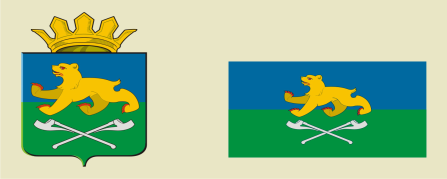 АДМИНИСТРАЦИЯ СЛОБОДО-ТУРИНСКОГОМУНИЦИПАЛЬНОГО РАЙОНАПОСТАНОВЛЕНИЕАДМИНИСТРАЦИЯ СЛОБОДО-ТУРИНСКОГОМУНИЦИПАЛЬНОГО РАЙОНАПОСТАНОВЛЕНИЕот 18.03.2020№ 113 с. Туринская Слободас. Туринская Слобода